MAHKAMAH AGUNG REPUBLIK INDONESIA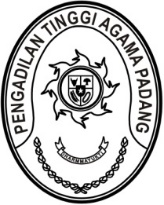 DIREKTORAT JENDERAL BADAN PERADILAN AGAMAPENGADILAN TINGGI AGAMA PADANGJalan By Pass KM 24, Batipuh Panjang, Koto TangahKota Padang, Sumatera Barat 25171 www.pta-padang.go.id, admin@pta-padang.go.idNomor	: 0242/SEK.PTA.W3-A /KU2.1/XII/2023 	                   01 Februari 2024Lampiran	: 1 (satu) setHal		: Penyampaian Laporan Realisasi AnggaranKepada,		Kuasa Pengguna Anggaran PTA PadangAssalamualaikum Wr. Wb.Bersama ini disampaikan Laporan Realisasi Anggaran sampai dengan bulan Januari 2024 untuk Satuan Kerja Pengadilan Tinggi Agama Padang DIPA 005.01.2.401900/2024 (Badan Urusan Administrasi) dan DIPA 005.01.2.401901/2024  (Badand Peradilan Agama) sebagai berikut :Laporan Realisasi Anggaran sampai dengan Januari 2024 untuk DIPA BUA Rp. 2.031.366.270 atau 14,77%.Laporan Realisasi Anggaran sampai dengan Januari 2024 untuk DIPA Badilag yaitu Rp. 0, atau 0%.Demikian kami sampaikan, apabila bapak berpendapat lain kami mohon petunjuk, terimakasih.Wassalam,Penguji SPP dan Penandatangan SPM,Milia SufiaTembusan:YM. Ketua Pengadilan Tinggi Agama PadangJenis BelanjaJenis BelanjaJenis BelanjaJenis BelanjaTotalPegawaiBarangModalTotalPagu10.166.144.0003.588.309.000013.754.453.000Realisasi658.448.9321.372.917.33802.031.366.270%6,48%38,26%0%14,77%Sisa9.507.695.0682.215.391.662011.723.086.730